       Aa     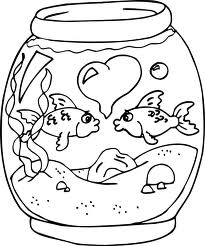 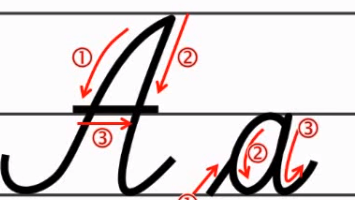        Aa            Aa            Aa            Aa            Aa            Aa            Мм  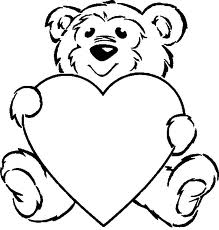 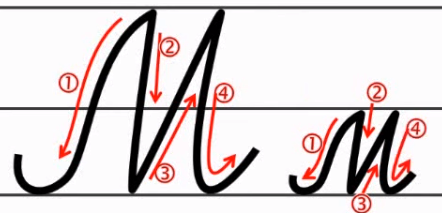        Мм         Мм         Мм         Мм         Мм         Мм  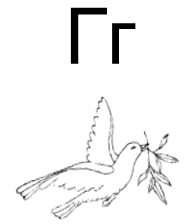 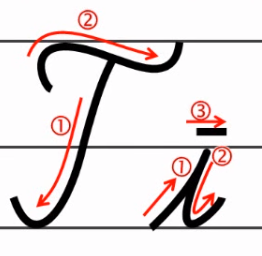 Пп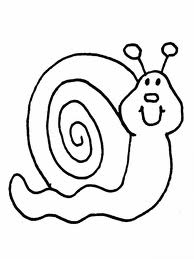 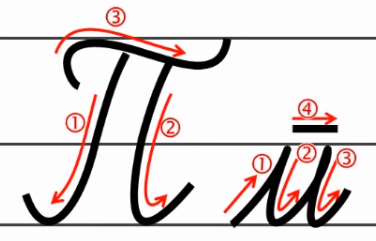 ПпТт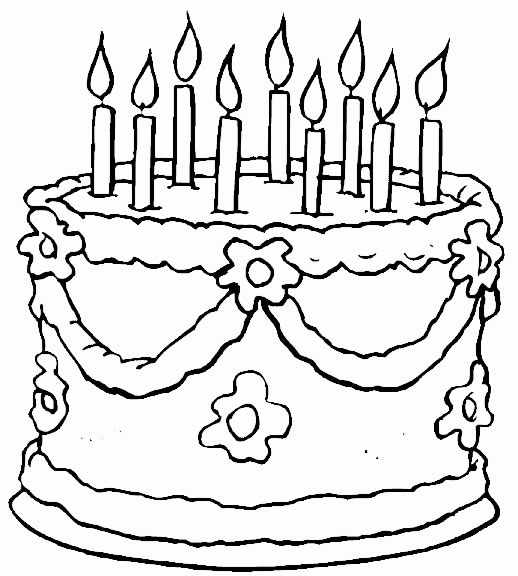 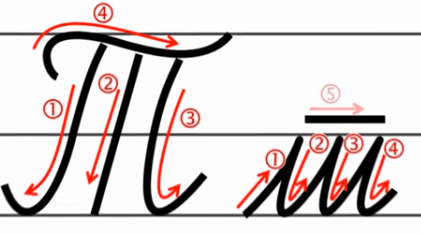 ТтЗз 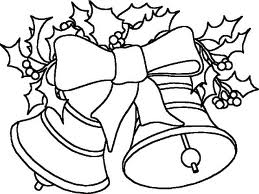 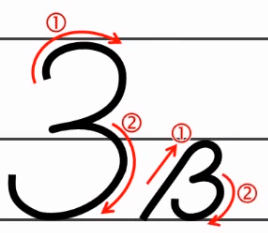 Зз Зз Вв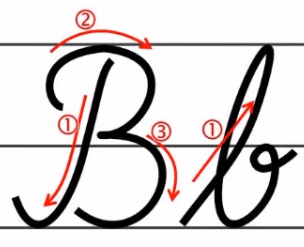 Вв Ии Шш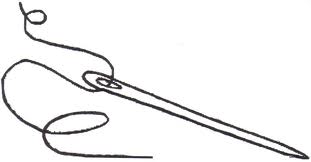 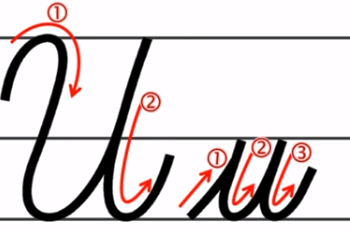 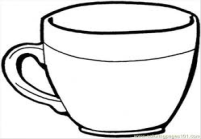 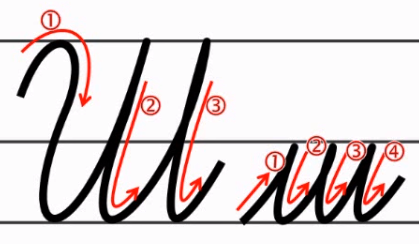  Ии Шш Ии Шш Ии Шш Ии Шш Ии Шш Ии Шш Ии Шш Ии Шш                 Јј       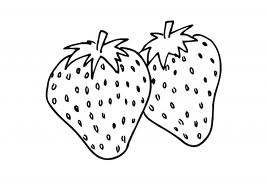 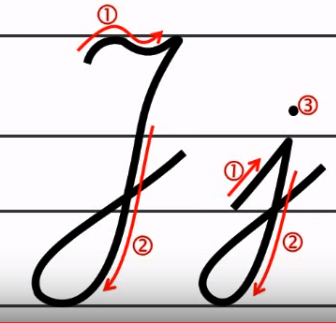                  Јј                        Јј                        Јј                        Јј                        Јј                        Јј                        Јј                        Јј         Уу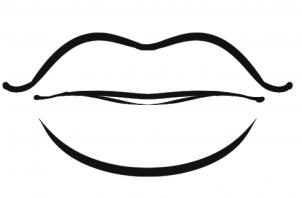 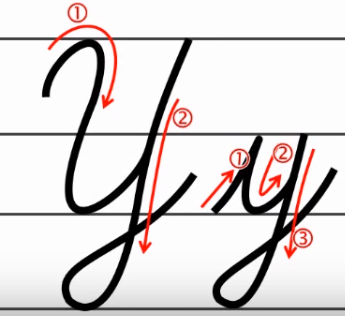   Уу  Уу  Уу  Уу  Уу  Уу  Уу  Уу            Рр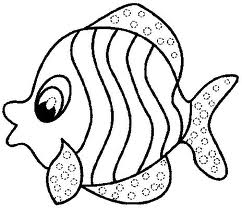 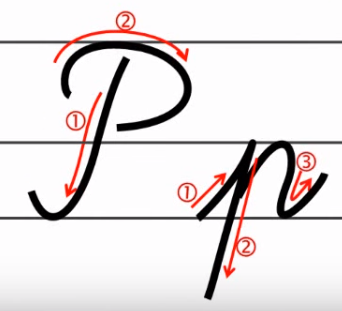             Рр            Рр            Рр            Рр            Рр            Рр            Рр            РрН н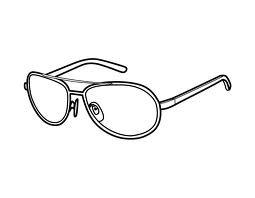 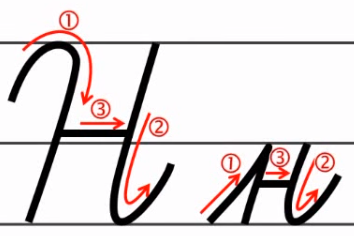 Њњ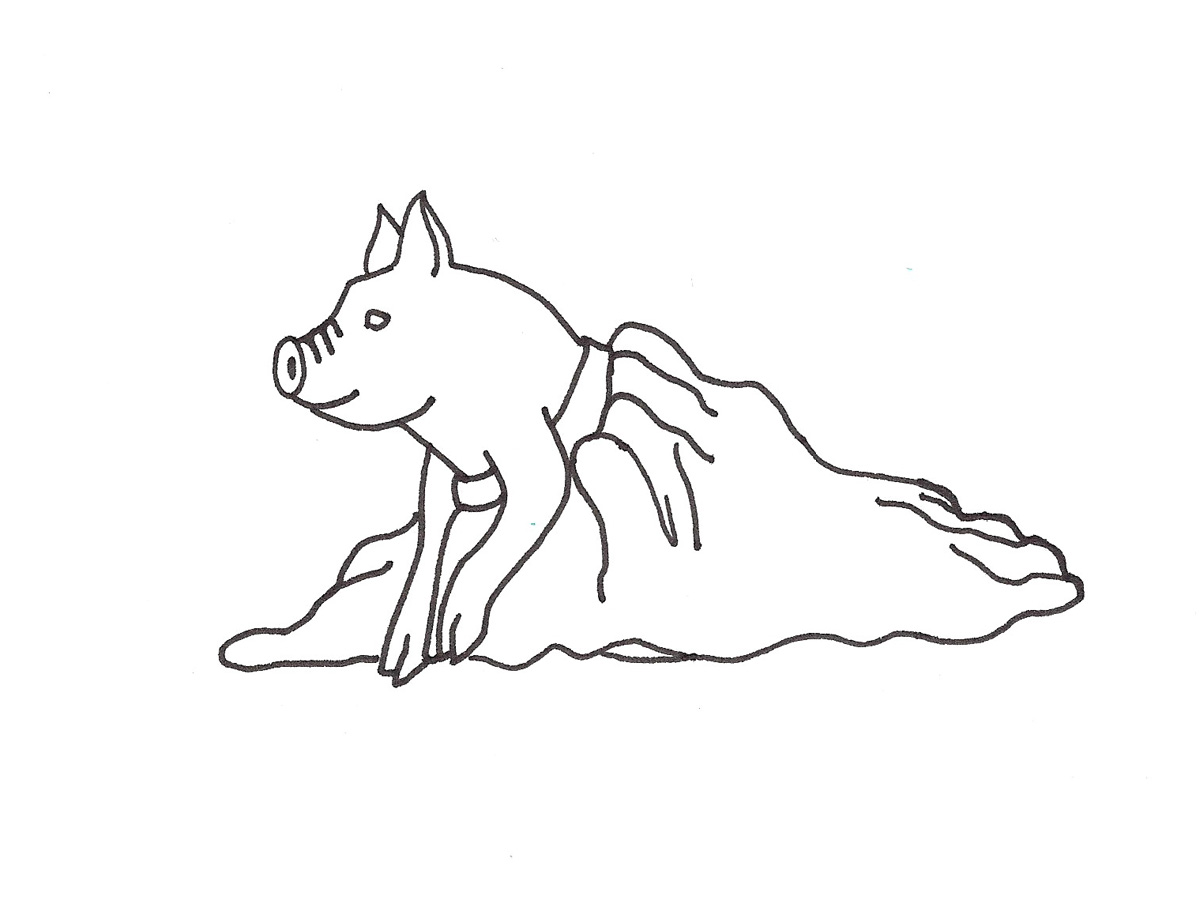 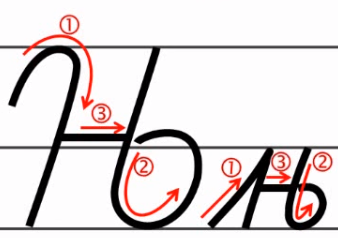 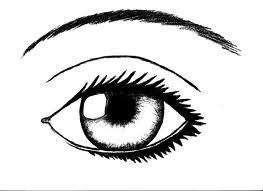 Оо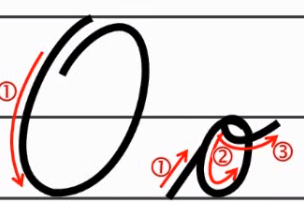 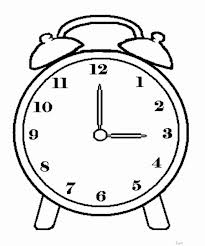 Сс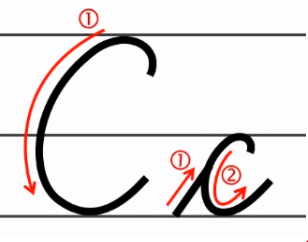 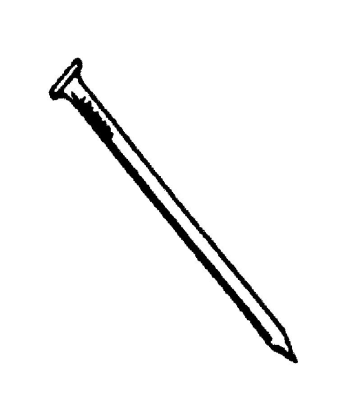 Ее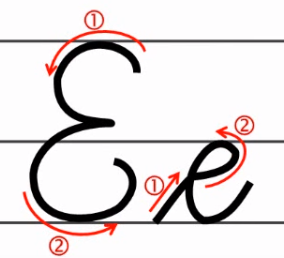 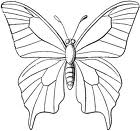 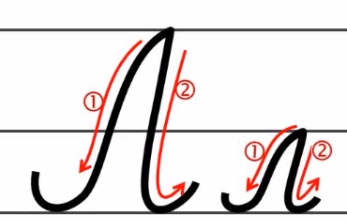 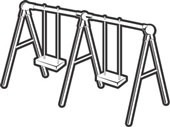 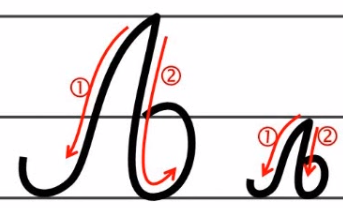 Цц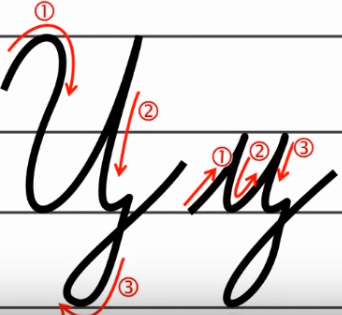 Џџ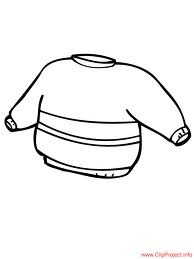 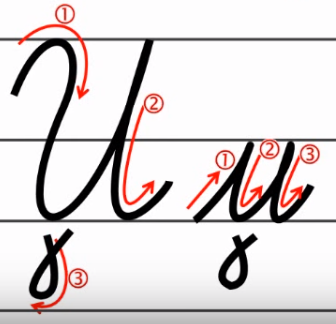 Хх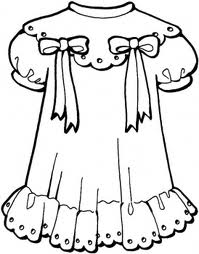 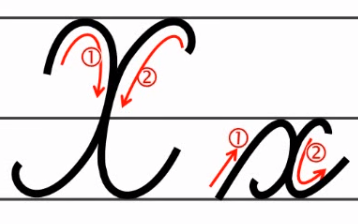 Жж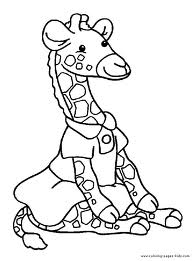 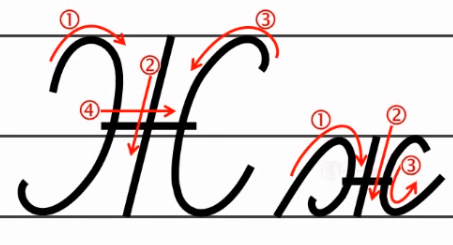 Фф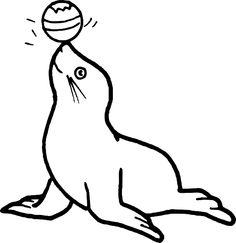 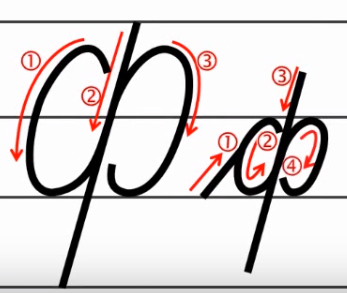 Ћћ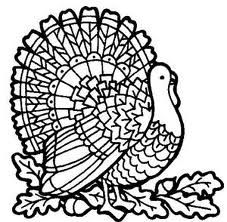 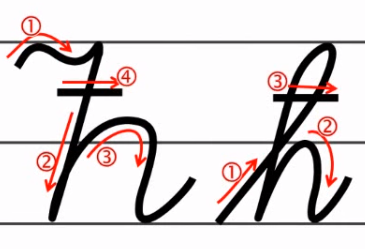 Ђђ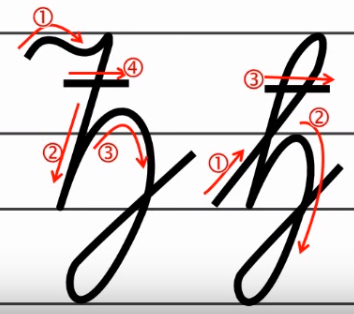 